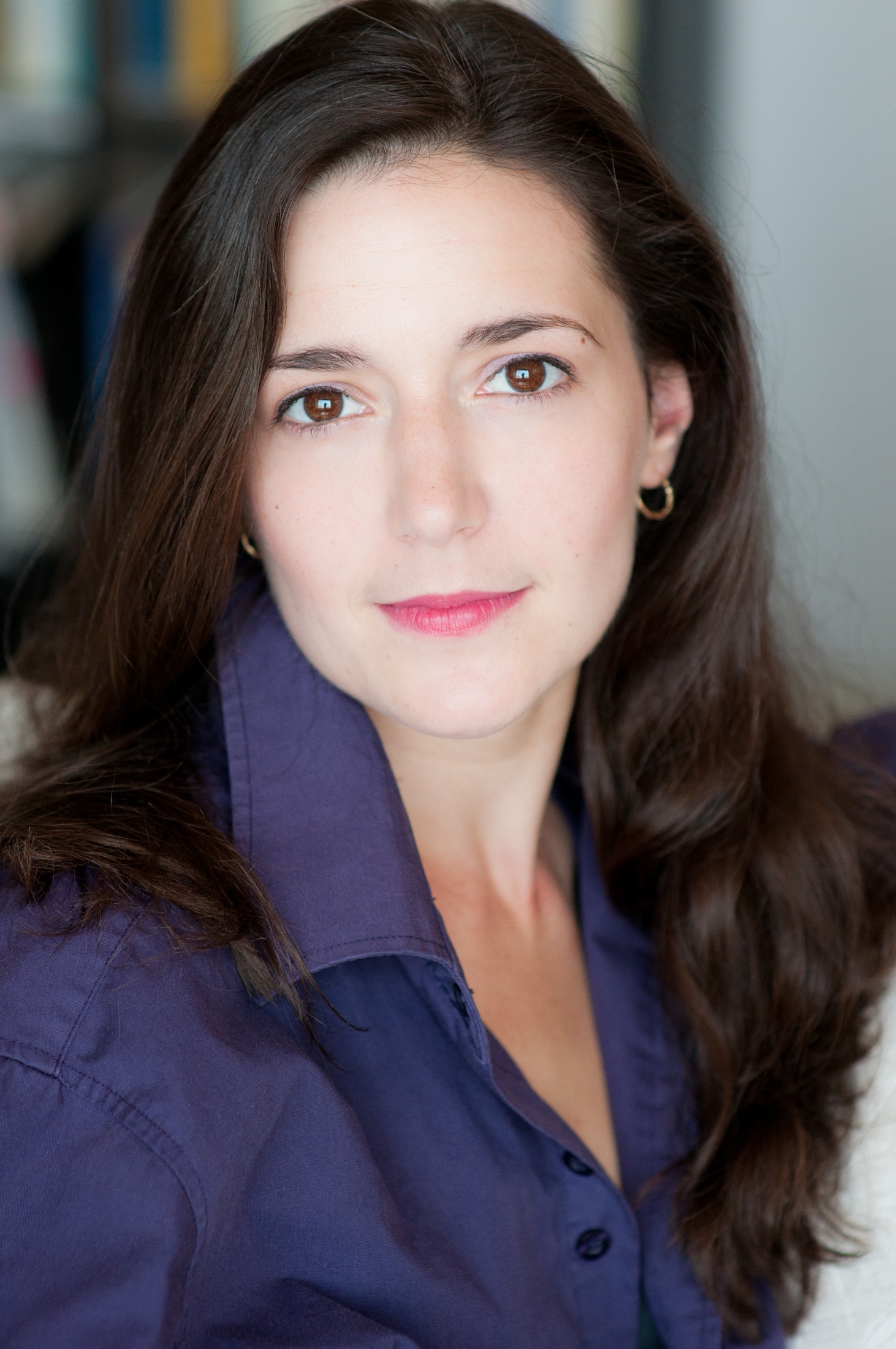 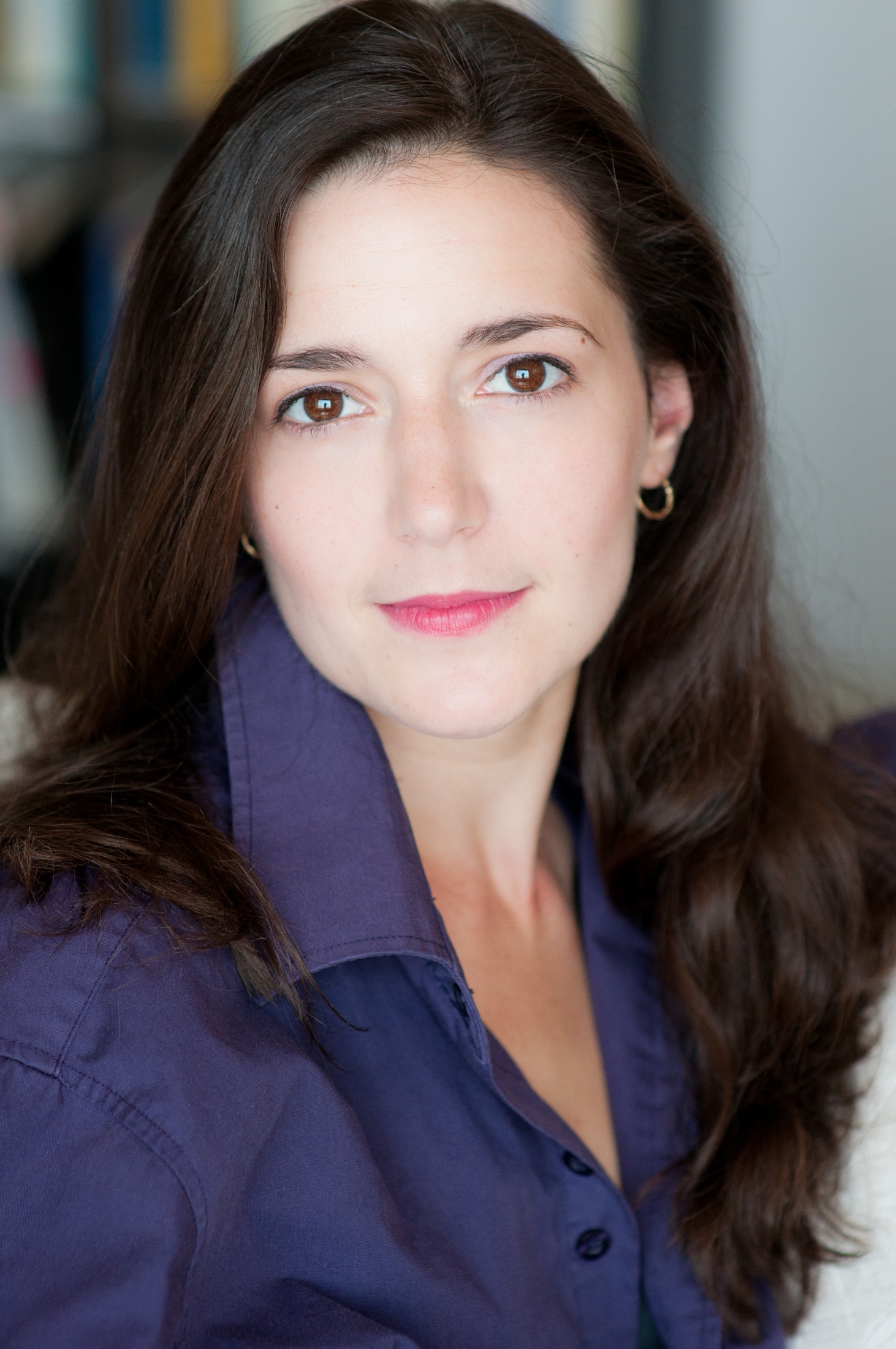 ANANDA BENA-WEBERAssociate Artistic Director: Sierra Nevada BalletOfficial Adjudicator, Regional Dance AmericaABT Curriculum Certified Teacher          Website: anandabenaweber.com                  Mobile: (917) 331-2773Email: anandabenaweber@gmail.comMember: AEA, IADMS, Board Member: NAPAMAHeight: 5’7”Ananda Bena-Weber has been teaching in schools and universities throughout the US and abroad for 26 years. She teaches a variety of subjects including many forms of dance, physical acting, mime, clown, and Shakespeare.  Ms. Bena-Weber was a professor of dance at Marymount Manhattan College, and a teaching artist for the Dance Theater of Harlem and Mark Morris Dance Center in New York for 16 years. Teaching Experience EducationGoddard College MFA Interdisciplinary Arts Columbia University Acting MFA Program (INC)San Francisco State University BA - (Russian Language/Literature, Theatre Arts) (received acting scholarship in 2002)Shakespeare and Co.  Winter intensiveMoscow Art Theatre School Summer Intensive Linklater Center for Voice and SpeechRossika Language Institute St. Petersburg Russia - Contemporary Russian LiteratureHydro-Meteorological University, St. Petersburg Russia  Russian Grammar and CompositionBalliol College at Oxford University, British American Drama Academy’s Midsummer in Oxford  Shakespeare                                                                                                                                                      Intensive group                                                                                                                                                                        College of San Mateo  – Human Anatomy and Cadaver Dissection, BiologyAmerican Conservatory Theatre -Youth ConservatoryExtensive training as a professional dancer. (See ‘Instructors’ section)  Choreographic Experience:  Full Length Productions:“Twelfth Night A Ballet Noir”             Sierra Nevada Ballet, full length flagship production. This full-length ballet features a musical collage created by Bena-Weber using music from different famous films noir, and starred artists from the Royal Danish Ballet, National Ballet of Mexico, the Joffrey Ballet, and Oklahoma City Ballet. “A Steampunk Midsummer Night’s Dream” Sierra Nevada Ballet, full length flagship production. This full-length ballet directed, devised, and choreographed by Ananda Bena-Weber featured the music of 4 Mendelsohn symphonies combined with the music of Martin Denny and Les Baxter from the Hypnotique and Exotica Era of the 1940’s. This production featured dancers from the Joffrey Ballet, Ballet Hispanico, San Francisco Ballet, Dance Theatre of Harlem, Oakland Ballet, and Smuin Ballet. The production was featured on the television show ARTEFFECTS. Musical Theatre/Short Pieces:(as well as numerous student productions, weddings, and social events)Performance Experience Industrials/Commercial Dance Retailer News Expo, 		Las Vegas, Les Sylphides –Guest Principal DancerHarrah’s Hotels and Casinos Guest Artist	Hornblower Yachts 		Guest ArtistFairmont Hotels 		Featured Performer San Francisco Spirit Cruises	Guest ArtistVisa Corporation International Convention 	 Featured PerformerArts All Ways				               Conference Las Vegas, Nevada Arts Council, (2 Woman Show)World Wide Web ConventionFeatured DancerMiki Corporation International Convention 	 Featured PerformerSun Microsystems Guest Artist Writing/Directing/Coaching Experience “Twelfth Night: A Ballet Noir”                                                Sierra Nevada Ballet -director/choreographer/musical collage“A Midsummer Night’s Dream’                                               Sierra Nevada Ballet -director/choreographer/musical collage“Fancifool! with Ananda Bena-Weber                                     Writer/ Concept/Featured Performer“The Scholars Weigh In”                                                         Writer/Concept/Featured Performer“Classical Doodles”                                                                  Bruka Theatre -writer/concept/featured performer “George’s Turn –the ballad of a song and dance Man”Starring George Marcy - director“The Actual Dance”                                                                   Starring Sam Weber - director“Ballet By the River” 		Sierra Nevada Ballet -director An Evening of Gershwin- starring violinist Janice Martin Director/choreographer“Paging Mr. Stair”, 		Sierra Nevada Ballet - Coaching ‘Without Breaking’, San Francisco State University	Author, Staging‘Shakespeare Salad’, San Francisco State University	Writer, Co-Director Set Crew and Costume ExperienceNevada Shakespeare Company ASM “Richard III”, “Hamlet”Columbia University“The House of Bernarda Alba”- set crewAssisted in costume/set design- S.F State UniversityTrainingActing; Voice; Linklater Voice Technique; Clown; Classical Ballet; Pointes; Pas de Deux; Character; Mime; Flamenco; Jazz; Tap; Singing; Argentine Tango; Modern Dance; Ballroom; Stage Combat; Dance History; Kinesiology; Mensendieck Method of Functional Exercise; Alexander Technique; Feldenkrais, Creative Movement educationDialectsBritish, cockney, Irish, Scottish, Russian, Iranian, Puerto Rican, German, French, Italian, East Coast US (various), Southern US (various), Mid-West US, California “Valley Girl”, and others     ImpressionsBilly Holiday, Cher, Carol Channing, Yvonne Adair, Ethel Merman, Peggy Lee, Carmen McRae, Gwen Verdon, and others. LanguagesEnglish, Russian, French (conversational)InstructorsBallet: Anne Bena, Rosine Bena, David Howard, Dorit Koppel, Alonzo King, Peter Schabel, Jack Hertzog, Sandra Chin, Christopher Lam, Simon Dow, Laura Connor, Summer Lee Ratighan, Arturo Fernandez, and others.Acting: Kristin Linklater, Tina Packer, Kevin Coleman; Dennis Krausnick; Dave Demke; Terry Schreiber; Andrei Serban, Niky Wolcz, Larry Singer, Andrea Haring; Estelle Kohler, Joyce Henderson, David Hunt, Alice Spivak, William Peters, Camille Howard, Ronnie Washington.Voice: Kristin Linklater, Andrea Haring, Elena McGee, Dave Demke, Milton Williams.Mime: Rosine Bena, Joyce Henderson.Stage Combat: Steven White, Edward FoyJazz: Luigi, Francis Roach, Berle Davis, Sam Weber.Tap: Sam Weber, Berle Davis.Character: Anne Bena, Rosa Laysaya.Horton: Milton Myers, Jolea Maffei, Karen ArceneauxFlamenco: Adela Clara, Miguel Santos.Ballroom (Swing, Salsa, Tango etc.):  Anne Bena, Adrian Bermudez.Argentine Tango: Beatrice Cisneros, Santiago Steele, Nito and Alba, Paul Pellicoro.Kinesiology; Mensendieck Method of Functional Exercise: Michael Keropian, Rosine BenaMarymount Manhattan College 2004-2017      professor of practice, ballet, tap, jazz, musical theatre, adv pointe in tasked with choreography of musicals, reviews, performances at the York Theatre NYC several times per year. Dance Theater of Harlem 2009-2016	    teaching artist: Dancing Through Barriers Curriculum, STEM, Literacy, ballet for boxers, ballet for basketball playersMark Morris Dance Center   2009-2017         substitute teacher all levels ballet, tap, jazz, teaching artistAlonzo King Lines Ballet   2016-present          Int/Adv ballet, teens 2/3, pointeSierra Nevada Ballet   1998-present          all levels ballet, pointe, pas de deux, character, mime, rehearsal coachUniversity of Nevada at Reno                       Classical Ballet, PointePittsburg State University -Artist ResidencyAdvanced tap, mime, physical actingEagle Hill School, Hardwick MA -Artist ResidencyBeginning ballet, beginning tap, mime, clown, public speaking, Shakespeare (12th Night)Clark University, Worcester MA -Artist ResidencyPhysical acting, Fosse- style jazz danceAllen Community College, Iola KS -Artist ResidencyMime, clown, physical actingSummer Intensive with Mariana Tcherkassky CharacterDeane Dance Center, Sacramento                Classical ballet, pointe, characterDance Alliance Roosevelt Island NY             Jazz, ballet, tapHoney Dance Center Queens NY                  classical balletIn Motion Studio of Dance (NV) 		Classical Ballet, pointe, characterIn Motion Dance (CA)                                  Classical Ballet, pointe, stretch and strengtheningWestchester Conservatory of Ballet 	All levels balletLouisiana Delta Ballet                                  Classical ballet, pointe, variationsWestern Nevada Performing Arts Center Classical BalletSan Mateo Gymnastics Group		Ballet technique combined with functional exercise as injury prevention, alignment, and flexibility training for Olympic gymnasts. Levels 5-10 and Elite. Chabot Skate ClubBallet for Figure SkatersCalifornia Academy of the Performing Artstap levels 1-4 Peninsula Ballet Theatre School (CA) 1994-2003Classical Ballet: Elementary Levels 1-5, Intermediate, Advanced, Pointe, Character, ‘Body Reshaping’ (Mensendiek method of functional exercise) Tansacademie Cifuentes (Berlin Germany) All levels BalletBremerton Dance Center (Seattle)                Ballet, characterDance Masters of America 		BalletDance Educators of America 		Ballet, character Assisi Institute, Mystic, CT                         Movement theory and group dynamicsBob Macke Studios (CA)		Classical Ballet: Elementary Levels 3-4Brewery Arts Center, Carson City	Improvisation workshop‘Dance Attack’ Mountain View 	Classical Ballet: Elementary Levels 1-3 ‘Dance Attack’ Los Gatos	 Classical Ballet: Intermediate Charlotte Klein Dance Academy (MA)       Tap, balletEast Bay Dance CompanyAll levels Ballet Calment High School (CA)	Understanding Shakespeare (tutoring)Myong Moon Institute 	(CA)		- English as a second language, Essay writing“Sway”                                                   Sierra Nevada Ballet, male soloThe Grand Tour”                                 The York Theatre, NYC “Kleinkunst”                                        National Yiddish Theatre“Love!”                                                 Marymount at the York Theatre“Hungarian Suite”                               Sierra Nevada Ballet  ‘Take Me Along’                                 The York Theatre, NYC“Sweet Bye and Bye”                           The York Theatre, NYC“We Sing.”                                            Marymount Manhattan College“That’s It. I Quit”                                Marymount Manhattan College“Come Together”                                 Marymount Manhattan College“The Story of Ferdinand”                   Dance Theatre of Harlem Literacy through Dance“Song of Myself”                                  Dance Theatre of Harlem artist residency“Romeo and Juliet”                              Sierra Nevada Ballet“Swan Lake” (character dances)        Sierra Nevada Ballet “Summertime”                                    Sierra Nevada Ballet “Ronen”                                                Sierra Nevada BalletArmando’s Rumba                              Sierra Nevada BalletClassical Doodles                                   Bruka TheaterFancifool! With Ananda Bena-Weber         WINNER! Best Variety Show, Theatre Row, NYC!, WINNER! Best of Genre, Marsh Theatre, SF!Fancifool! SEX EDITION                             National TourTED Talk: ‘CommUNITY’                           TED - “Ideas Worth Spreading” Check it out online!                                                  American Tap Masterpieces		Jazz Tap Ensemble, Joyce Theatre NYC-Ginger Rogers, Eleanor PowellJazz Tap Ensemble                                       Los Angeles Tour –Featured DancerArtown Festival Reno                                   Featured performer at every Artown Festival since the very first year!The Vagina Monologues                              National V-Day Celebration –The Woman Who Liked to make V’s HappyThe Fallen                                                     T-Schreiber Studio Theater -SabineTen Blocks On the Camino Real                  Medicine Show Theater –Marguerite Classical Doodles                                           Bruka Theater –commissioned one woman show                                                      The Scholars Weigh In                                 Clark University –solo pieceThe Unicorn Gorgon and Manticore          Nevada Opera -CountessRomeo and Juliet 			Sierra Nevada Ballet - JulietThe Dying Swan 			Sierra Nevada Ballet – SwanToo Darn Hot			              Sierra Nevada Ballet - Lead principal with Domingo Rubio Allegro Agitato  		            	              Sierra Nevada Ballet - Lead PrincipalGershwin Prelude			Sierra Nevada Ballet -pas de deux with Domingo RubioThe Butcher                                                   Gulfshore Playhouse, Naples Florida –Sholeh EsfahaniHamlet				              Nevada Shakespeare Company – Ophelia, HoratioRichard III 				Nevada Shakespeare Co. –Lady Anne, Duchess of YorkAs You Like It 			              Shakespeare and Co. Winter Intensive final project -RosalindThe Seagull                                                    Moscow Art Theatre School - ArkadinaThe Last Dance (film) 		             Sacha Goldberger dir. -NYUDuke Ellington Jazz Nutcracker               The Reno Jazz Orchestra –Sugar Rum CherryOutlet Dance Project                                   Solo Piece for Seward Johnson sculpture ‘Olympia’Outlet Dance Project                                    Solo Piece for Seward Johnson sculpture ‘God Bless America’Summer Time 			             Sierra Nevada Ballet - duet with Sam Weber Back Street			             Tap duet with Sam Weber  Ronen				             Sierra Nevada Ballet – Russian character solo         A Painter’s Love Story		             Sierra Nevada Ballet - lead Principal, Lydia ParrishCrave                                                            by Sarah Kane, Columbia University - AHomewrecker			             by Kelly Stuart, Columbia University Oresteia				Euripides, Columbia University – ClytemnestraMedea				              Sophocles, Columbia University - Medea Blue Rondo A La Turk		            Tap duet with Sam Weber Les Sylphides		                            Sierra Nevada Ballet - Lead Principal The Trojan Women                                    San Francisco State University – ‘Andromache’ Daisy in the Dreamtime		             San Francisco State University – ‘Daisy’ New York, New York		             Fascinating Rhythm Productions – Featured DancerPaul’s Case				by Willa Cather, San Francisco State University – ‘’Paul’People of Paris			Fascinating Rhythm Productions – Featured Dancer  Shakespeare Salad			San Francisco State University- Actor, Writer, Co-Director Richard III (Film)		 	David Hunt - British American Drama Academy – ‘Lady Anne’Tap Concerto 				Morton Gould with Sam Weber, The Peninsula Symphony Orchestra – Tap SoloistTap Concerto				Morton Gould with Sam Weber, The San Jose Symphony Orchestra – Tap SoloistScheherazade                                                The Reno Ballet-featured soloistTake Me to the River                                    The Reno Ballet –soloistOrbit of the Seasons                                      The Reno Ballet-corps de balletsWalking on Broken Glass		Perspective Dance Theatre –corps de balletsFools 				              by Neil Simon, San Mateo Performing Arts Center –  ‘Lenya’     Nine 					San Mateo Performing Arts Center -LuisaArsenic and Old Lace			San Mateo Performing Arts Center— ‘Dr. Einstein’                                                                                  Damn Yankees			              San Mateo Performing Arts Center– ‘Lola’A Midsummer Night’s Dream         	San Mateo Performing Arts Center – HelenaTap Concerto  		                            Morton Gould with Sam Weber, The Livermore Philharmonic -Tap SoloistDave Brubeck Medley		             with Sam Weber, The Peninsula Symphony Orchestra – Tap SoloistDave Brubeck Medley 		              with Sam Weber, The San Jose Symphony Orchestra –Tap Soloist